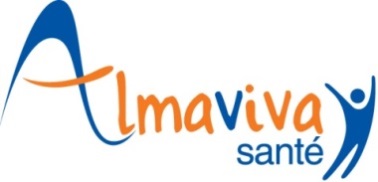 Communiqué de presseLe 29 septembre 2016La Clinique de l’Yvette intègre le groupe Almaviva SantéLe groupe de santé privé Almaviva Santé acquiert la Clinique de l’Yvette, située à Longjumeau dans l’Essonne. Celle-ci devient la 24e clinique d’Almaviva Santé et le 9e établissement du pôle Île-de-France du Groupe. Cette opération renforce l’offre de soins d’Almaviva Santé dans cette région et, plus largement, conforte sa démarche d’excellence médicale.Créée il y a presque 50 ans, la Clinique de l'Yvette est un établissement de santé regroupant un département de Chirurgie, une Maternité, un service de Radiologie/Scanner/IRM, un service de Kinésithérapie et un Centre SOS Mains. Ce dernier accueille les patients 24h/24 et 7j/7. Agréé par la Fédération Européenne des Services d'Urgences de la Main (FESUM), il fait partie du Réseau Mains Ile-de-France.La Clinique de l’Yvette assure la gestion de 118 lits et 25 places d’ambulatoire et emploie 213 salariés. En 2015, l’établissement a pris en charge 17 623 patients et 892 accouchements.L’acquisition de la Clinique de l’Yvette s’inscrit dans la dynamique de développement qu’Almaviva Santé a initiée en 2015 sur l’Ile-de-France via ses 8 autres établissements de santé régionaux : la Clinique Arago et la Clinique Sainte Thérèse à Paris, la Clinique Pasteur et le Centre de Radiothérapie de Ris-Orangis, l’Hôpital Privé d’Evry regroupant une maternité, une clinique chirurgicale et un centre de rééducation fonctionnelle à Evry, la Clinique La Boissière à Nogent-le-Phaye, et la Clinique Les Jardins de Brunoy dans l’Essonne. Cette opération conforte ainsi Almaviva Santé dans sa démarche d’excellence médicale et lui permet de renforcer son offre de soins en proposant à ses patients une prise en charge globale alliant qualité, sécurité et confort.La maternité de la Clinique de l’Yvette rejoint également les trois autres maternités du groupe Almaviva Santé pour constituer une véritable offre de soins spécialisée autour de l’accompagnement du projet de naissance : la Clinique Sainte Thérèse (Paris 17e), l’Hôpital Privé d’Evry (91) et la Clinique de Vitrolles (13).Pour Bruno Marie, Président du groupe Almaviva Santé : « L’acquisition de cette clinique s’inscrit pleinement dans notre volonté d’améliorer constamment la qualité de la prise en charge du patient et confirme notre positionnement de groupe de santé régional ».Joël Trombetta, directeur de la Clinique de l’Yvette : « Toutes les équipes de la Clinique de l’Yvette sont très heureuses de pouvoir intégrer un groupe de santé tel qu’Almaviva Santé. Sa dynamique de développement régional nous donne de l’assurance pour l’avenir et nous avons un point commun majeur : proposer chaque jour dans nos établissements l’excellence médicale au service de nos patients ».A propos d’Almaviva Santé et de la Clinique de l’YvetteCréé en 2007, Almaviva Santé est le 1er groupe hospitalier privé en Provence-Alpes-Côte d’Azur et le 6e de France avec ses 24 établissements implantés en PACA et en Ile-de-France. Proposant une offre de soins étendue et de qualité, Almaviva Santé dispose d’une réelle expertise dans toutes les disciplines médicales et chirurgicales : chirurgie, gynécologie-obstétrique, médecine, soins de suite et de réadaptation. Almaviva Santé s’appuie sur ses compétences pluridisciplinaires pour créer des pôles d’excellence (orthopédie, ophtalmologie, cardiologie, urologie, maternité) offrant ainsi à ses patients une prise en charge globale alliant qualité, sécurité et confort. La Clinique de l’Yvette à Longjumeau (Essonne) fait partie du groupe Almaviva Santé depuis septembre 2016. Elle assure la gestion de 143 lits et places, emploie 213 salariés et réunit une équipe de plus de 40 médecins et chirurgiens. La Clinique de l’Yvette enregistre plus de 17 620 actes pratiqués par an. 